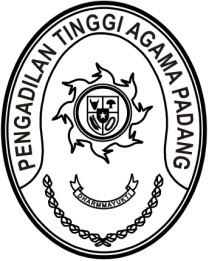 Nomor     	:	W3-A/           /HK.05/9/2022	                        16 September 2022Lampiran	:	1 (satu) lampiranPerihal	:	Penghimpunan PermasalahanYml.Ketua Kamar AgamaMahkamah Agung RIAssalamu’alaikum, Wr. Wb.	Menindaklanjuti surat Ketua Kamar Agama Mahkamah Agung RI Nomor 47/TUAKA-PA/VIII/2022 tanggal 29 Agustus 2022 perihal sebagaimana pada pokok surat, bersama ini kami sampaikan Daftar Inventarisir Masalah Pengadilan Agama Sewilayah Pengadilan Tinggi Agama Padang sebagaimana terlampir.Demikian disampaikan dan terima kasih.WassalamWakil Ketua,Dr. Drs. Hamdani. S, S.H., M.H.I.